WYMAGANIA EDUKACYJNE Z JĘZYKA NIEMIECKIEGO NIEZBĘDNE DO UZYSKANIA PRZEZ UCZNIA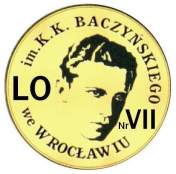  POSZCZEGÓLNYCH ŚRÓDROCZNYCH I ROCZNYCH OCEN KLASYFIKACYJNYCH WYNIKAJĄCYCH Z REALIZOWANEGO PROGRAMU NAUCZANIA A. ABRAMCZYK ,,Program nauczania języka niemieckiego w liceum ogólnokształcącym i technikum. Kształtowanie kompetencji kluczowych na lekcjach języka niemieckiego (III.2.0)” Wydawnictwo PEARSON (LICEUM 4-LETNIE)ZAKRES PODSTAWOWYSzczegółowe wymagania edukacyjne dla klasy 2G (2), 2 I (2), 2F (2), 2B1/B2 (2)                                            Szczegółowe wymagania edukacyjne dla klasy 2G (2), 2 I (2), 2F (2), 2B1/B2 (2)                                            Szczegółowe wymagania edukacyjne dla klasy 2G (2), 2 I (2), 2F (2), 2B1/B2 (2)                                            Szczegółowe wymagania edukacyjne dla klasy 2G (2), 2 I (2), 2F (2), 2B1/B2 (2)                                            Szczegółowe wymagania edukacyjne dla klasy 2G (2), 2 I (2), 2F (2), 2B1/B2 (2)                                            Szczegółowe wymagania edukacyjne dla klasy 2G (2), 2 I (2), 2F (2), 2B1/B2 (2)                                            Ocenę niedostateczną otrzymuje uczeń, który nie spełnia wymagań edukacyjnych niezbędnych do uzyskania oceny dopuszczającej.Ocenę niedostateczną otrzymuje uczeń, który nie spełnia wymagań edukacyjnych niezbędnych do uzyskania oceny dopuszczającej.Ocenę niedostateczną otrzymuje uczeń, który nie spełnia wymagań edukacyjnych niezbędnych do uzyskania oceny dopuszczającej.Ocenę niedostateczną otrzymuje uczeń, który nie spełnia wymagań edukacyjnych niezbędnych do uzyskania oceny dopuszczającej.Ocenę niedostateczną otrzymuje uczeń, który nie spełnia wymagań edukacyjnych niezbędnych do uzyskania oceny dopuszczającej.Ocenę niedostateczną otrzymuje uczeń, który nie spełnia wymagań edukacyjnych niezbędnych do uzyskania oceny dopuszczającej.OCENAWymagania edukacyjne niezbędne do uzyskania oceny dopuszczającejWymagania edukacyjne niezbędne do uzyskania oceny dostatecznejWymagania edukacyjne niezbędne do uzyskania oceny dobrejWymagania edukacyjne niezbędne do uzyskania oceny bardzo dobrejWymagania edukacyjne niezbędne do uzyskania oceny celującejWIEDZA:
znajomość środków językowychLeksykaGramatykaUczeń:zna i stosuje bardzo ograniczony zakres środków językowych w znacznym stopniu uniemożliwiający realizację poleceń bez pomocy nauczyciela.Uczeń:zna i stosuje ograniczony zakres środków językowych; głównie środki językowe o wysokim stopniu pospolitości i dotyczące bezpośrednio jego osoby.Uczeń:zna i stosuje większość poznanych wyrazów oraz zwrotów, oprócz środków językowych o wysokim stopniu pospolitości, w wypowiedzi występuje kilka precyzyjnych sformułowań.Uczeń:zna i stosuje wszystkie poznane wyrazy oraz zwroty.Uczeń:w wysokim stopniu opanował wiedzę i umiejętności określone programem nauczania** W świetle obowiązujących przepisów ocena ucznia ma wynikać ze stopnia przyswojenia przez niego treści wynikających z podstawy programowej.Ustalenie wymagań na ocenę celującą należy do nauczyciela, ale muszą one być zgodne z prawem. Jeżeli uczeń wykazuje zainteresowanie poszerzaniem wiedzy, można go za to nagrodzić dodatkowo, ale wiedza wykraczająca poza program nie może być elementem koniecznym do uzyskania oceny celującej – art. 44b ust. 3 Ustawy z dnia 7 września 1991 r. o systemie oświaty (Dz. U. z 2017 r. poz. 2198, 2203 i 2361).WIEDZA:
znajomość środków językowychLeksykaGramatykaUczeń:w niewielkim stopniu stosuje poznane struktury gramatyczne w zadaniach językowych. Popełnia liczne błędy.Uczeń:częściowo poprawnie stosuje poznane struktury gramatyczne w zadaniach językowych i własnych wypowiedziach.Uczeń:w większości poprawnie stosuje poznane struktury gramatyczne w zadaniach językowych i własnych wypowiedziach. Błędy nie zakłócają komunikacji.Uczeń:poprawnie stosuje poznane struktury gramatyczne w zadaniach językowych i własnych wypowiedziach.Uczeń:w wysokim stopniu opanował wiedzę i umiejętności określone programem nauczania** W świetle obowiązujących przepisów ocena ucznia ma wynikać ze stopnia przyswojenia przez niego treści wynikających z podstawy programowej.Ustalenie wymagań na ocenę celującą należy do nauczyciela, ale muszą one być zgodne z prawem. Jeżeli uczeń wykazuje zainteresowanie poszerzaniem wiedzy, można go za to nagrodzić dodatkowo, ale wiedza wykraczająca poza program nie może być elementem koniecznym do uzyskania oceny celującej – art. 44b ust. 3 Ustawy z dnia 7 września 1991 r. o systemie oświaty (Dz. U. z 2017 r. poz. 2198, 2203 i 2361).WIEDZA:
znajomość środków językowychLeksykaGramatykaOkreślenia miejscaNazwy sprzętów i wyposażenia pokojuNazwy świąt i uroczystościNazwy prezentówNazwy środków transportuNazwy miejsc w mieścieSłownictwo służące do opisu drogiZjawiska atmosferycznePory rokuElementy krajobrazu   Infrastruktura turystyczna   Nazwy aktywności podczas wakacjiNazwy ubrań i kolorówNazwy cech charakteruSłownictwo służące do opisu wyglądu zewnętrznegoNazwy artykułów spożywczychOkreślenia miary i wagiNazwy sklepówNazwy czynności w kuchniRodzaje lokali gastronomicznychNazwy smaków potrawPrzyimki miejsca z biernikiem i celownikiemNazwy obowiązków domowychCzasowniki rozdzielnie i nierozdzielnie złożonePrzyimki miejsca z biernikiem i celownikiemCzasowniki modalne wollen, sollen, dürfenLiczebniki porządkoweRzeczownik w celowniku w odpowiedzi na pytanie: komu?Zaimki osobowe w celowniku w liczbie pojedynczej i mnogiejPrzyimki z biernikiem oraz przyimki z celownikiemStopniowanie przymiotników i przysłówkówTryb rozkazujący    Czasowniki sein i haben oraz czasowniki modalne w czasie przeszłym Präteritum    Czas przeszły PerfektOdmiana przymiotników po rodzajniku określonymOdmiana przymiotników po rodzajniku nieokreślonymOdmiana przymiotników po zaimkach dzierżawczych Odmiana przymiotników po przeczeniu keinOdmiana przymiotników bez rodzajnikaStrona bierna czasowników (Passiv)Określenia miejscaNazwy sprzętów i wyposażenia pokojuNazwy świąt i uroczystościNazwy prezentówNazwy środków transportuNazwy miejsc w mieścieSłownictwo służące do opisu drogiZjawiska atmosferycznePory rokuElementy krajobrazu   Infrastruktura turystyczna   Nazwy aktywności podczas wakacjiNazwy ubrań i kolorówNazwy cech charakteruSłownictwo służące do opisu wyglądu zewnętrznegoNazwy artykułów spożywczychOkreślenia miary i wagiNazwy sklepówNazwy czynności w kuchniRodzaje lokali gastronomicznychNazwy smaków potrawPrzyimki miejsca z biernikiem i celownikiemNazwy obowiązków domowychCzasowniki rozdzielnie i nierozdzielnie złożonePrzyimki miejsca z biernikiem i celownikiemCzasowniki modalne wollen, sollen, dürfenLiczebniki porządkoweRzeczownik w celowniku w odpowiedzi na pytanie: komu?Zaimki osobowe w celowniku w liczbie pojedynczej i mnogiejPrzyimki z biernikiem oraz przyimki z celownikiemStopniowanie przymiotników i przysłówkówTryb rozkazujący    Czasowniki sein i haben oraz czasowniki modalne w czasie przeszłym Präteritum    Czas przeszły PerfektOdmiana przymiotników po rodzajniku określonymOdmiana przymiotników po rodzajniku nieokreślonymOdmiana przymiotników po zaimkach dzierżawczych Odmiana przymiotników po przeczeniu keinOdmiana przymiotników bez rodzajnikaStrona bierna czasowników (Passiv)Określenia miejscaNazwy sprzętów i wyposażenia pokojuNazwy świąt i uroczystościNazwy prezentówNazwy środków transportuNazwy miejsc w mieścieSłownictwo służące do opisu drogiZjawiska atmosferycznePory rokuElementy krajobrazu   Infrastruktura turystyczna   Nazwy aktywności podczas wakacjiNazwy ubrań i kolorówNazwy cech charakteruSłownictwo służące do opisu wyglądu zewnętrznegoNazwy artykułów spożywczychOkreślenia miary i wagiNazwy sklepówNazwy czynności w kuchniRodzaje lokali gastronomicznychNazwy smaków potrawPrzyimki miejsca z biernikiem i celownikiemNazwy obowiązków domowychCzasowniki rozdzielnie i nierozdzielnie złożonePrzyimki miejsca z biernikiem i celownikiemCzasowniki modalne wollen, sollen, dürfenLiczebniki porządkoweRzeczownik w celowniku w odpowiedzi na pytanie: komu?Zaimki osobowe w celowniku w liczbie pojedynczej i mnogiejPrzyimki z biernikiem oraz przyimki z celownikiemStopniowanie przymiotników i przysłówkówTryb rozkazujący    Czasowniki sein i haben oraz czasowniki modalne w czasie przeszłym Präteritum    Czas przeszły PerfektOdmiana przymiotników po rodzajniku określonymOdmiana przymiotników po rodzajniku nieokreślonymOdmiana przymiotników po zaimkach dzierżawczych Odmiana przymiotników po przeczeniu keinOdmiana przymiotników bez rodzajnikaStrona bierna czasowników (Passiv)Określenia miejscaNazwy sprzętów i wyposażenia pokojuNazwy świąt i uroczystościNazwy prezentówNazwy środków transportuNazwy miejsc w mieścieSłownictwo służące do opisu drogiZjawiska atmosferycznePory rokuElementy krajobrazu   Infrastruktura turystyczna   Nazwy aktywności podczas wakacjiNazwy ubrań i kolorówNazwy cech charakteruSłownictwo służące do opisu wyglądu zewnętrznegoNazwy artykułów spożywczychOkreślenia miary i wagiNazwy sklepówNazwy czynności w kuchniRodzaje lokali gastronomicznychNazwy smaków potrawPrzyimki miejsca z biernikiem i celownikiemNazwy obowiązków domowychCzasowniki rozdzielnie i nierozdzielnie złożonePrzyimki miejsca z biernikiem i celownikiemCzasowniki modalne wollen, sollen, dürfenLiczebniki porządkoweRzeczownik w celowniku w odpowiedzi na pytanie: komu?Zaimki osobowe w celowniku w liczbie pojedynczej i mnogiejPrzyimki z biernikiem oraz przyimki z celownikiemStopniowanie przymiotników i przysłówkówTryb rozkazujący    Czasowniki sein i haben oraz czasowniki modalne w czasie przeszłym Präteritum    Czas przeszły PerfektOdmiana przymiotników po rodzajniku określonymOdmiana przymiotników po rodzajniku nieokreślonymOdmiana przymiotników po zaimkach dzierżawczych Odmiana przymiotników po przeczeniu keinOdmiana przymiotników bez rodzajnikaStrona bierna czasowników (Passiv)Uczeń:w wysokim stopniu opanował wiedzę i umiejętności określone programem nauczania** W świetle obowiązujących przepisów ocena ucznia ma wynikać ze stopnia przyswojenia przez niego treści wynikających z podstawy programowej.Ustalenie wymagań na ocenę celującą należy do nauczyciela, ale muszą one być zgodne z prawem. Jeżeli uczeń wykazuje zainteresowanie poszerzaniem wiedzy, można go za to nagrodzić dodatkowo, ale wiedza wykraczająca poza program nie może być elementem koniecznym do uzyskania oceny celującej – art. 44b ust. 3 Ustawy z dnia 7 września 1991 r. o systemie oświaty (Dz. U. z 2017 r. poz. 2198, 2203 i 2361).RECEPCJAUczeń:rozumie w tekście pisanym pojedyncze słowa: łatwe, krótkie, pospolite (np. super, interessant), internacjonalizmy. Częściowo poprawnie rozwiązuje zadania na czytanie.Uczeń:rozumie w tekstach pisanych i słuchanych słowa o wysokim stopniu pospolitości, łatwości, internacjonalizmy, wybrane zdania. Częściowo poprawnie rozwiązuje zadania na czytanie i słuchanie.Uczeń:rozumie większość tekstu i komunikatów słownych na bazie poznanego słownictwa.W większości poprawnie rozwiązuje zadania na czytanie i słuchanie.Uczeń:rozumie szczegółowo teksty i komunikaty słowne w zakresie omawianych tematów. Poprawnie rozwiązuje zadania na czytanie i słuchanie: r/f, dobieranie.Uczeń:w wysokim stopniu opanował wiedzę i umiejętności określone programem nauczania** W świetle obowiązujących przepisów ocena ucznia ma wynikać ze stopnia przyswojenia przez niego treści wynikających z podstawy programowej.Ustalenie wymagań na ocenę celującą należy do nauczyciela, ale muszą one być zgodne z prawem. Jeżeli uczeń wykazuje zainteresowanie poszerzaniem wiedzy, można go za to nagrodzić dodatkowo, ale wiedza wykraczająca poza program nie może być elementem koniecznym do uzyskania oceny celującej – art. 44b ust. 3 Ustawy z dnia 7 września 1991 r. o systemie oświaty (Dz. U. z 2017 r. poz. 2198, 2203 i 2361).PRODUKCJAUczeń:z pomocą nauczyciela wykazuje się w stopniu minimalnym umiejętnościami na ocenę dostateczną: naśladuje, odczytuje, wykonuje niesamodzielnie zadania.Uczeń:• Mówi o wykonywanych czynnościach• Opisuje swój pokój na bazie podanego schematu przez nauczyciela • Określa położenie przedmiotów i zmianę ich miejsca, może mieć trudności z prawidłową odmianą rodzajników po przyimkach, ale zna i stosuje poprawne przyimki• Informuje, co robi w domu (obowiązki domowe)• Opowiada ustnie i pisemnie na pytania dotyczące przebiegu świąt i uroczystości• podaje datę• Określa termin • Składa (w sposób schematyczny) życzenia• Pisze pocztówkę z wakacji, mając do dyspozycji gotowe zwroty i zdania • Krótko opisuje miejsce, czas i długość pobytu, stosując podstawowe słownictwo• Dokonuje porównania dwóch rzeczy lub osób zgodnie z podanym schematem• Opisuje miejsce i warunki pobytu• Wyraża niezadowolenie za pomocą prostych środków językowych• Opisuje, jak spędza lub spędził wakacje• Stosuje czasowniki sein, haben i czasowniki modalne we właściwych formach czasu przeszłego Präteritum oraz formy czasu Perfekt w standardowych ćwiczeniach• Nazywa ubrania osób przedstawionych na zdjęciu• Mówi, jakie ubrania chętnie nosi• Nazywa cechy charakteru• Opisuje wygląd• W schematycznych ćwiczeniach odmienia przymiotniki• Nazywa artykuły spożywcze • Opisuje artykuły spożywcze • Informuje, co i gdzie lubi jeść• Rozumie przepis na wybraną potrawę• Pisze listę zakupów w sklepie spożywczym• Pisze krótką wiadomość z prośbą o zakup artykułów spożywczychUczeń:wykazuje się umiejętnościami wyższymi od wymaganych na ocenę dostateczną, ale niższymi niż są oczekiwane na ocenę bardzo dobrą. Zachowuje poprawność językową na poziomie umożliwiającym dobrą komunikację: przedstawia w innej formie, charakteryzuje, hierarchizuje, wnioskuje, porządkuje, broni poglądów.Uczeń:• Udziela informacji o tym, co właśnie robi i co zamierza robić• Opisuje pomieszczenia• Określa położenie przedmiotów i zmianę ich miejsca• Opowiada o zamiarach i powinnościach• Wyraża pozwolenia i zakazy• Opowiada o przebiegu świąt 
i uroczystości• Podaje datę• Określa termin za pomocą różnych środków językowych• Składa życzenia• Pisze samodzielnie pocztówkę 
z wakacji• Opisuje szczegółowo miejsce, czas, długość pobytu• Dokonuje porównania dwóch rzeczy lub osób• Opisuje miejsca noclegowe• Opisuje warunki pobytu, w tym otoczenie, krajobraz• Wyraża niezadowolenie z pobytu• Formułuje skargę na warunki panujące w miejscu noclegu• Opisuje wrażenia z podróży lub miejsca pobytu• Relacjonuje przebieg wyjazdu wakacyjnego• W opisach stosuje czasowniki haben, sein i czasowniki modalne we właściwych formach w czasie przeszłym Präteritum• Używa w wypowiedziach czasu przeszłego Perfekt• Pisze prosty list formalny (skargę)• Opisuje ubiór innych• Wyraża opinię na temat ubioru innych• Charakteryzuje osoby na podstawie opisu ich zachowania• Opisuje szczegółowo wygląd zewnętrzny • W wypowiedziach stosuje poprawnie końcówki odmiany przymiotnika• Opowiada o przyzwyczajeniach związanych z zakupami• Opowiada o swoim sposobie odżywiania• Podaje przepis na potrawy• Opisuje potrawy• Opisuje wizytę w lokalu gastronomicznym• Wyraża własną opinię i przekazuje opinie innych osób na temat posiłków• Stosuje w języku mówionym i pisanym stronę bierną czasownikówUczeń:w wysokim stopniu opanował wiedzę i umiejętności określone programem nauczania** W świetle obowiązujących przepisów ocena ucznia ma wynikać ze stopnia przyswojenia przez niego treści wynikających z podstawy programowej.Ustalenie wymagań na ocenę celującą należy do nauczyciela, ale muszą one być zgodne z prawem. Jeżeli uczeń wykazuje zainteresowanie poszerzaniem wiedzy, można go za to nagrodzić dodatkowo, ale wiedza wykraczająca poza program nie może być elementem koniecznym do uzyskania oceny celującej – art. 44b ust. 3 Ustawy z dnia 7 września 1991 r. o systemie oświaty (Dz. U. z 2017 r. poz. 2198, 2203 i 2361).INTERAKCJAUczeń:w interakcji posługuje się tylko odtworzonymi z pamięci schematami pytań, zdań dotyczącymi jego osoby. Reaguje i tworzy proste, krótkie pytania zapamiętane lub wyćwiczone drylami językowymi.Uczeń:• Potwierdza i odwołuje termin spotkania• Udziela rad, jaki prezent wybrać – składa propozycję:Vielleicht kaufst du …• Zaprasza na urodziny• Udziela i zasięga informacji, jakim środkiem komunikacji dotrzeć do celu• Proponuje wybór środka lokomocji• Pyta o drogę• Udziela informacji, jak dojść do celu, stosując podstawowe zwroty: geradeaus, rechts, links • Udziela informacji o pogodzie, stosując ogólnikowe opisy: es ist warm / kalt, es regnet / regnet nicht• Rezerwuje miejsce noclegowe• Melduje się w hotelu• Zasięga informacji w recepcji• Wypełnia formularz meldunkowy• Dowiaduje się o przebieg podróży• Rozmawia o ubiorze• Zasięga w sklepie odzieżowym informacji na temat ceny, dostępności rozmiaru i koloru wybranych ubrań• Prowadzi proste rozmowy w sklepie spożywczym• Prowadzi proste rozmowy na temat lokali gastronomicznychUczeń:wykazuje się umiejętnościami wyższymi od wymaganych na ocenę dostateczną, ale niższymi niż są oczekiwane na ocenę bardzo dobrą. Sprawnie komunikuje się (popełnia błędy, które nie zakłócają komunikacji) w zakresie omawianych tematów, jeśli dotyczą one sytuacji typowych, podobnych do przerobionych w ramach zajęć lekcyjnych.Uczeń:• Potwierdza, odwołuje, prosi 
o przesunięcie terminu spotkania• Doradza lub odradza przy wyborze prezentu, uzasadnia wybór• Przekazuje życzenia• Zaprasza na imprezę lub uroczystość• Udziela i zasięga rady, jakim środkiem dotrzeć do celu• Negocjuje wybór środka lokomocji• Pyta o drogę• Udziela informacji, jak dojść 
do celu, stosując różnorodne środki językowe • Pyta o pogodę i udziela informacji o pogodzie• Prowadzi rozmowy z obsługą hotelu• Udziela innym szczegółowych informacji na temat hotelu• Rozmawia na temat ubioru• Rozmawia na temat cech charakteru innych osób• Dokonuje zakupów w sklepie odzieżowym• Doradza innym przy wyborze i kupnie ubrania• Prowadzi rozmowy w sklepie spożywczym• Pyta o informacje na temat lokali gastronomicznych i je uzyskujeUczeń:w wysokim stopniu opanował wiedzę i umiejętności określone programem nauczania** W świetle obowiązujących przepisów ocena ucznia ma wynikać ze stopnia przyswojenia przez niego treści wynikających z podstawy programowej.Ustalenie wymagań na ocenę celującą należy do nauczyciela, ale muszą one być zgodne z prawem. Jeżeli uczeń wykazuje zainteresowanie poszerzaniem wiedzy, można go za to nagrodzić dodatkowo, ale wiedza wykraczająca poza program nie może być elementem koniecznym do uzyskania oceny celującej – art. 44b ust. 3 Ustawy z dnia 7 września 1991 r. o systemie oświaty (Dz. U. z 2017 r. poz. 2198, 2203 i 2361).